BEEDLES LAKE GOLF CLUB170 Broome Lane, East Goscote, Leicester. LE7 3WQ Telephone 0116 2607086MIXED PAIRS BETTERBALLSUNDAY 10th SEPTEMBER 2023ENTRY FEE:  MEMBERS £22.50, GUEST £27.50   85% handicap allowance1 COURSE CARVERY INCLUDED. (Starter & Pudding menu available on the day if you wish to order)(Please indicate if you have any dietary requirements) 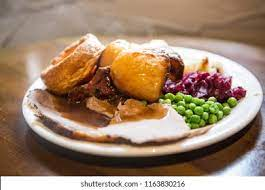 www.beedleslake.co.uk and click on BRS visitor booking / open competitions buttonor www. Golfempire.co.uk